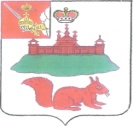 АДМИНИСТРАЦИЯ КИЧМЕНГСКО-ГОРОДЕЦКОГО МУНИЦИПАЛЬНОГО РАЙОНА ВОЛОГОДСКОЙ ОБЛАСТИ ПОСТАНОВЛЕНИЕ                   от  07.02.2018    №   91                            с. Кичменгский ГородокОб утверждении технического задания на разработку инвестиционной программы для ООО «Гранд» по развитию системы водоснабжения с.Еловино сельского поселения Кичменгское   Кичменгско-Городецкого муниципального района на 2018-2020 годы  	В соответствии с Федеральным законом от 06.10.2003 №131-ФЗ «Об общих принципах организации местного самоуправления в Российской Федерации»,  Федеральным законом от 30.12.2004 года №416-ФЗ «О водоснабжении и водоотведении», администрация  района ПОСТАНОВЛЯЕТ:	 1.Утвердить техническое задание на разработку инвестиционной программы для ООО «Гранд» по развитию системы водоснабжения с.Еловино  сельского поселения Кичменгское  Кичменгско-Городецкого муниципального района на 2018-2020 годы.            2.Признать утратившим силу Постановление администрации Кичменгско-Городецкого муниципального района от 01.03.2017года №73 «Об утверждении технического задания на разработку  инвестиционной программы для ООО «Гранд» по развитию  системы водоснабжения с.Еловино сельского поселения Кичменгское Кичменгско-Городецкого муниципального района на 2018-2020 годы».	 3.Направить настоящее постановление в течении 3-х дней со дня вступления в силу в ООО «Гранд» для разработки инвестиционной программы по развитию систем водоснабжения  с.Еловино сельского поселения Кичменгское  Кичменгско-Городецкого муниципального района на 2018-2020 годы.           4.Контроль за исполнением постановления возложить на  заместителя руководителя администрации района по общим вопросам Щепелина А.С.           5.Настоящее постановление вступает в силу со дня его официального опубликования  в районной газете «Заря Севера» и подлежит размещению на официальном сайте Кичменгско-Городецкого муниципального района в информационно-телекоммуникационной сети «Интернет».Первый заместитель руководителя администрации Кичменгско – Городецкого муниципального района                              	                  О.В.КитаеваПриложение к постановлениюадминистрации районаот 07.02.2018 № 91ТЕХНИЧЕСКОЕ ЗАДАНИЕна разработку инвестиционной программы  ООО «Гранд» по развитию систем водоснабжения на 2018-2020 годы.Основание для разработки технического задания-Градостроительный кодекс Российской Федерации;- Федеральный закон от 7 декабря 2011 года №416-ФЗ «О водоснабжении и водоотведении»;-Приказ Министерства регионального развития Российской Федерации от 10 октября 2007 года № 100 «Об утверждении методических рекомендаций по подготовке технических заданий по разработке инвестиционных программ организаций коммунального комплекса»Заказчик разработки инвестиционной программыАдминистрация Кичменгско-Городецкого муниципального районаРазработчик инвестиционной программыООО «Гранд»Цель разработки и реализации инвестиционной программыОбеспечение населения питьевой водой нормативного качества и в достаточном объеме.Задачи разработки и реализации инвестиционной программы- доведение качества питьевой воды до соответствиия с установленными требованиями, внедрение прогрессивных методов и средств водоподготовки;- обеспечение населения услугами централизованного водоснабжения;- недопущение возникновения и распространения вспышек инфекционных заболеваний и заболеваний, связанных с недостатком биогенных элементов в питьевой воде.Плановые значения показателей надежности, качества и энергетической эффективности1. Показатели качества воды1.1. доля проб питьевой воды, подаваемой с источников водоснабжения в распределительную сеть, не соответствующих установленным требованиям, в общем объеме проб, отобранных по результатам производственного контроля качества питьевой воды – 0%1.2. доля проб питьевой воды в распределительной водопроводной сети, не соответствующих установленным требованиям, в общем объеме проб, отобранных по результатам производственного контроля качества питьевой воды – 0%2. Показатель надежности и бесперебойности водоснабжения2.1. количество перерывов в подаче воды, зафиксированных в местах исполнения обязательств организацией, осуществляющей холодное водоснабжение, по подаче холодной воды, возникших в результате аварий, повреждений и иных технологических нарушений на объектах централизованной системы холодного водоснабжения, принадлежащих организации, осуществляющей холодное водоснабжение, в расчете на протяженность водопроводной сети в год – 0,3 ед/км;3. Показатели энергетической эффективности3.1. доля потерь воды в централизованных системах водоснабжения, при транспортировке в общем объеме воды, поданной в водопроводную сеть – 3,5%3.2. удельный расход электрической энергии, потребляемой в технологическом процессе транспортировки воды, на единицу объема транспортируемой воды – 0,8 кВт*ч/куб.мМероприятия инвестиционной программы1. Установка фильтров очистки воды на артезианской скважине № 3149 с.Еловино ( бор, фтор)Срок разработки инвестиционной программыдо 30 июня 2018 годаПериод реализации инвестиционной программы2018-2020 годыТребования по разработке инвестиционной программы1.Мероприятия инвестиционной программы должны быть осуществлены в течение срока её реализации, не позднее 2020 года.2. При реализации мероприятий инвестиционной программы подлежат применению только технологии, обеспечивающие нормативные параметры требований строительных норм и правил, ГОСТ, регламентирующих строительство и реконструкцию сооружений.3. Мероприятия инвестиционной программы должны обеспечивать надежность и качество работы объектов в соответствии с санитарными нормами и Правилами.4. Характеристика проблемы и обоснование необходимости её решения программным методом.5. Цели и задачи инвестиционной программы, сроки и этапы реализации программы, целевые индикаторы.6. Формирование перечня мероприятий.7. Ресурсное обеспечение программы, расчет размера  инвестиционной надбавки к тарифу.